Муниципальное бюджетное общеобразовательное учреждение«Средняя общеобразовательная школа № 83»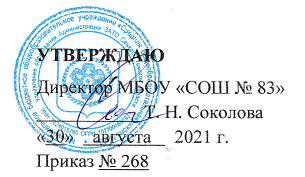 РАБОЧАЯ ПРОГРАММАЭЛЕКТИВНОГО КУРСА«Закон и общество»по 	обществознанию	Направление          общеинтеллектуальное	Класс/классы       11Количество часов на курс       34	Срок реализации программы       1 год	Составитель:     Павлова Ирина Вячеславовна	Дата составления программы: «30»    августа	 2021 г.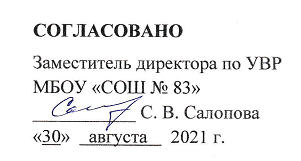 ОГЛАВЛЕНИЕПояснительная записка _________________________________________________________  3Планируемые результаты освоения  курса   ________________________________________  6Содержание  курса     ___________________________________________________________ 6Тематическое планирование  ____________________________________________________  7Приложения __________________________________________________________________  101. ПОЯСНИТЕЛЬНАЯ ЗАПИСКАРабочая программа элективного  курса  по обществознанию «Закон и общество» предназначена для обучающихся 11-х классов МБОУ «СОШ №83». Программа составлена с учетом  требований, изложенных в Примерной основной образовательной программе среднего общего  образования и в Основной образовательной программе среднего общего образования (ООП СОО)  МБОУ «СОШ N 83».        
Рабочая программа составлена с учѐтом следующих нормативно- правовых и инструктивно-методических документов: Федеральный закон «Об образовании в Российской Федерации» от 29.12.2012 N 273-ФЗ; 
Федеральный государственный образовательный стандарт среднего общего образования 
(Приказ Министерства образования и науки Российской Федерации от 17 мая 2012 г. No 413 
«Об утверждении Федерального государственного образовательного стандарта среднего 
общего образования» (в действующей редакции); Приказ Минпросвещения России от 20.05.2020 N 254 (с изменениями и дополнениями от 
23.12.2020 приказ Минпросвещения № 766) «Об утверждении федерального перечня 
учебников, допущенных к использованию при реализации имеющих государственную 
аккредитацию образовательных программ начального общего, основного общего, среднего 
общего образования организациями, осуществляющими образовательную деятельность»; 
Основная образовательная программа среднего общего образования МБОУ «СОШ N 83»; Приказ Министерства просвещения РФ от 25.11.2019 г. №637 «Об утверждении плана мероприятий по реализации Концепции преподавания учебного предмета «Обществознание» в образовательных организациях РФ, реализующих основные общеобразовательные программы, на 2020 – 2024 году, утверждённой на заседании Коллегии Министерства просвещения РФ от 24.12. 2018 г.»;Распоряжение Департамента общего образования Томской области от 09.04.2020. №289-р «Об утверждении плана мероприятий по реализации Концепции преподавания учебного предмета «Обществознание» в образовательных организациях Томской области на 2020 – 2024 годыПрограммы среднего общего образования. «Обществознание 10-11 классы» (авторы: Л. Н. Боголюбов, Лазебникова, Брандт). Обществознание 10-11  классы: рабочие программы / сост. Баранов - 5-е изд., перераб.-М.: Дрофа, 2015;Новизна программы:Содержание среднего общего образования на базовом уровне по «Обществознанию» представляет собой комплекс знаний, отражающих основные объекты изучения: общество в целом, человек в обществе, познание, экономическая сфера, социальные отношения, политика, духовно-нравственная сфера, право. Все означенные компоненты содержания взаимосвязаны, как связаны и взаимодействуют друг с другом изучаемые объекты. Помимо знаний, в содержание курса входят: социальные навыки, умения, ключевые компетентности, совокупность моральных норм и принципов поведения людей по отношению к обществу и другим людям; правовые нормы, регулирующие отношения людей во всех областях жизни общества; система гуманистических и демократических ценностей. Опыт познавательной деятельности развивается с помощью познавательных и практических задач, отражающих типичные социальные ситуации. Обучающиеся получают навыки работы с адаптированными источниками социальной информации. Опыт проектной деятельности будет полезен как в учебном процессе, так и в социальной практике.Обществознание изучает общественную жизнь многоаспектно, используя для этого комплекс общественных наук: философию, социологию, политологию, экономику, правоведение, социальную психологию, этику и культурологию. Это обуславливает специфику данного учебного предмета: его интерактивный характер, комплексное изучение современных социальных явлений и факторов и их влияние на жизнь человека.Место и роль обществоведческого знания в образовании молодого поколения обусловлены его познавательными и мировоззренческими свойствами, вкладом в духовно-нравственное становление личности человека.Социальные и политические процессы, информационные контексты, глобализация всех сфер жизни, этнический и религиозный политеизм, социальная стратификация предъявляют новые требования к общественным наукам и к преподаванию в школе. Обществознание становится гуманистической базой для образования в целом. Знания по учебному предмету должны стать основой для формирования ценностного отношения, собственной позиции к явлениям социальной жизни, для поиска созидательных способов жизнедеятельности.Учебный предмет «Обществознание» дает возможность подростку оценить себя как личность, найти свой путь, раскрыть потенциал, понять свои социальные роли и собственное место в социуме и культурной среде. Школьник приобретает опыт социального и культурного взаимодействия, становится активным гражданином.Содержание учебного предмета на базовом уровне обеспечивает преемственность по отношению к основной школе путем углубленного изучения некоторых социальных объектов, рассмотренных ранее. Наряду с этим, вводятся ряд новых, более сложных вопросов, понимание которых необходимо современному человеку. Освоение нового содержания осуществляется с опорой на межпредметные связи с курсами истории, географии, литературы и др.Актуальность данной программы обусловлена ее методологической значимостью – развитие у школьников мотивации не только к сдаче итогового экзамена в формате ЕГЕ, но и к изучению обществознания и в дальнейшем, после окончания школы. Данная программа помогает школе решать задачи формирования основ научного мировоззрения, развития интеллектуальных способностей и познавательных интересов учеников. В процессе изучения курса основное внимание уделяется не передаче готовых знаний, а знакомству с методами научного познания мира, требующими от учащихся самостоятельной деятельности.Необходимым условием реализации данной программы является стремление развивать у обучающихся умение самостоятельно работать, решать задачи, ИКТ- компетенции, а также совершенствовать навыки отстаивания собственной позиции по определенному вопросу.Целью данной программы является :развитие личности в период ранней юности, ее духовно-нравственной, политической и правовой культуры, экономического образа мышления, социального поведения, основанного на уважении закона и правопорядка, способности к личному самоопределению и самореализации, интереса к изучению социальных и гуманитарных дисциплин; воспитание общероссийской идентичности, гражданской ответственности, правового самосознания, толерантности, приверженности гуманистическим и демократическим ценностям, закрепленным в Конституции Российской Федерации;освоение системы знаний об экономической и иных видах деятельности людей, об обществе, его сферах, правовом регулировании общественных отношений, необходимых для взаимодействия с социальной средой и выполнения типичных социальных ролей человека и гражданина, для последующего изучения социально-экономических и гуманитарных дисциплин в учреждениях системы среднего и высшего профессионального образования или для самообразования;овладение умениями получать и критически осмысливать социальную (в том числе экономическую и правовую) информацию, анализировать, систематизировать полученные данные; освоение способов познавательной, коммуникативной, практической деятельности, необходимых для участия в жизни гражданского общества и государства;формирование опыта применения полученных знаний и умений для решения типичных задач в области социальных  отношений;  гражданской и общественной деятельности, межличностных отношений, отношений между людьми различных национальностей и вероисповеданий, в семейно-бытовой сфере; для соотнесения своих действий и действий других людей с нормами поведения, установленными законом; содействия правовыми способами и средствами защите правопорядка в обществе. Рабочая программа элективного курса по обществознанию « Закон и общество» в 11 классе  предполагает использование учебно-методического комплекта:1) учебник: Обществознание. 10 класс: учеб. для общеобразоват. организаций: базовый уровень. /под ред. Л.Н. Боголюбова, А.Ю. Лабезниковой. - М.: Просвещение, 2020.2) учебник: Обществознание. 11 класс: учеб. для общеобразоват. организаций: базовый уровень. /под ред. Л.Н. Боголюбова, А.Ю. Лабезниковой. - М.: Просвещение, 2016.Задачи программы состоят в организации  образовательного процесса таким образом, чтобы обучающиеся получили возможность:- приобрести навыки подготовки теоретического курса по обществознанию  и практического применения  в рамках поставленных итоговой аттестацией задач.;- приобрести навыки решения качественных заданий; -критически оценивать полученную информацию;- выработать и развить такие компетентности, как целеполагание, планирование деятельности, поиск информации, рефлексия и самоанализ, презентация;- развить навыки самоорганизации, самоконтроля, самооценки и взаимооценки;- сформировать коммуникативные умения.При оценивании достижений используются следующие формы, методы и виды оценки:- практические, творческие  и исследовательские работы, проекты;- самооценка ученика по принятым формам, взаимооценка;- оформление портфолио с работами и результатами учащихся.Программа элективного курса «Закон и общество» соответствует познавательным возможностям одиннацатиклассников и направленно на реализацию потребности обучающихся применять теоретические знания обществоведческих дисциплин в разноуровневых заданиях.Основная форма занятий – лекции, семинары и практические занятия. Постановка каждой практической работы разделена на подготовительные и основной этапы. Подготовительный этап предполагает работу с дидактическим материалом по данной теме. На данном этапе происходит актуализация полученных знаниях на уроках обществознания. Основной этап связан с выполнением практической деятельности по выполнению разноуровневых заданий. Он является главным, так как именно здесь обучающиеся пробуют собирать теоретические знания в различных предметных областях обществоведческого курса ( право, политика, экономика), составляют алгоритмы проведения поиска информации, оценивают ее достоверность, находят примеры и отвечают на вопросы задания. Программа позволяет осуществлять процеесс претворения теоретических знаний в практическую плоскость, умение решать задачи обществоведческого курса и  расширять знания по предмету.Сроки освоения программы: 1 годОбъем учебного времени: 34 часа, 34 учебные недели. Форма обучения: очнаяРежим занятий: 1 час в неделю.2. ПЛАНИРУЕМЫЕ РЕЗУЛЬТАТЫ КУРСАЛичностные результаты освоения курса должны отражать:1) российскую гражданскую идентичность, патриотизм, уважение к своему народу, чувства ответственности перед Родиной, гордости за свой край, свою Родину, прошлое и настоящее многонационального народа России, уважение государственных символов (герб, флаг, гимн);2) гражданскую позицию как активного и ответственного члена российского общества, осознающего свои конституционные права и обязанности, уважающего закон и правопорядок, обладающего чувством собственного достоинства, осознанно принимающего традиционные национальные и общечеловеческие гуманистические и демократические ценности;3) готовность к служению Отечеству, его защите;4) сформированность мировоззрения, соответствующего современному уровню развития науки и общественной практики, основанного на диалоге культур, а также различных форм общественного сознания, осознание своего места в поликультурном мире;5) сформированность основ саморазвития и самовоспитания в соответствии с общечеловеческими ценностями и идеалами гражданского общества; готовность и способность к самостоятельной, творческой и ответственной деятельности;6) толерантное сознание и поведение в поликультурном мире, готовность и способность вести диалог с другими людьми, достигать в нем взаимопонимания, находить общие цели и сотрудничать для их достижения, способность противостоять идеологии экстремизма, национализма, ксенофобии, дискриминации по социальным, религиозным, расовым, национальным признакам и другим негативным социальным явлениям;7) навыки сотрудничества со сверстниками, детьми младшего возраста, взрослыми в образовательной, общественно полезной, учебно-исследовательской, проектной и других видах деятельности;8) нравственное сознание и поведение на основе усвоения общечеловеческих ценностей;9) готовность и способность к образованию, в том числе самообразованию, на протяжении всей жизни; сознательное отношение к непрерывному образованию как условию успешной профессиональной и общественной деятельности;10) эстетическое отношение к миру, включая эстетику быта, научного и технического творчества, спорта, общественных отношений;11) принятие и реализацию ценностей здорового и безопасного образа жизни, потребности в физическом самосовершенствовании, занятиях спортивно-оздоровительной деятельностью, неприятие вредных привычек: курения, употребления алкоголя, наркотиков;12) бережное, ответственное и компетентное отношение к физическому и психологическому здоровью, как собственному, так и других людей, умение оказывать первую помощь;13) осознанный выбор будущей профессии и возможностей реализации собственных жизненных планов; отношение к профессиональной деятельности как возможности участия в решении личных, общественных, государственных, общенациональных проблем;14) сформированность экологического мышления, понимания влияния социально-экономических процессов на состояние природной и социальной среды; приобретение опыта эколого-направленной деятельности;15) ответственное отношение к созданию семьи на основе осознанного принятия ценностей семейной жизни.Метапредметные результаты освоения курса должны отражать:1) умение самостоятельно определять цели деятельности и составлять планы деятельности; самостоятельно осуществлять, контролировать и корректировать деятельность; использовать все возможные ресурсы для достижения поставленных целей и реализации планов деятельности; выбирать успешные стратегии в различных ситуациях;2) умение продуктивно общаться и взаимодействовать в процессе совместной деятельности, учитывать позиции других участников деятельности, эффективно разрешать конфликты;3) владение навыками познавательной, учебно-исследовательской и проектной деятельности, навыками разрешения проблем; способность и готовность к самостоятельному поиску методов решения практических задач, применению различных методов познания;4) готовность и способность к самостоятельной информационно-познавательной деятельности, владение навыками получения необходимой информации из словарей разных типов, умение ориентироваться в различных источниках информации, критически оценивать и интерпретировать информацию, получаемую из различных источников;5) умение использовать средства информационных и коммуникационных технологий (далее - ИКТ) в решении когнитивных, коммуникативных и организационных задач с соблюдением требований эргономики, техники безопасности, гигиены, ресурсосбережения, правовых и этических норм, норм информационной безопасности;6) умение определять назначение и функции различных социальных институтов;7) умение самостоятельно оценивать и принимать решения, определяющие стратегию поведения, с учетом гражданских и нравственных ценностей;8) владение языковыми средствами - умение ясно, логично и точно излагать свою точку зрения, использовать адекватные языковые средства;9) владение навыками познавательной рефлексии как осознания совершаемых действий и мыслительных процессов, их результатов и оснований, границ своего знания и незнания, новых познавательных задач и средств их достижения.Предметные результаты освоения курса ориентированы на обеспечение преимущественно общеобразовательной и общекультурной подготовки и должны обеспечивать возможность дальнейшего успешного профессионального обучения или профессиональной деятельности.Изучение предметной области «Общественные науки» должно обеспечить:сформированность мировоззренческой, ценностно-смысловой сферы обучающихся, российской гражданской идентичности, поликультурности, толерантности, приверженности ценностям, закрепленным Конституцией Российской Федерации;понимание роли России в многообразном, быстро меняющемся глобальном мире;сформированность навыков критического мышления, анализа и синтеза, умений оценивать и сопоставлять методы исследования, характерные для общественных наук;формирование целостного восприятия всего спектра природных, экономических, социальных реалий;сформированность умений обобщать, анализировать и оценивать информацию: теории, концепции, факты, имеющие отношение к общественному развитию и роли личности в нем, с целью проверки гипотез и интерпретации данных различных источников;владение знаниями о многообразии взглядов и теорий по тематике общественных наук.сформированность знаний об обществе как целостной развивающейся системе в единстве и взаимодействии его основных сфер и институтов;владение базовым понятийным аппаратом социальных наук;владение умениями выявлять причинно-следственные, функциональные, иерархические и другие связи социальных объектов и процессов;сформированность представлений об основных тенденциях и возможных перспективах развития мирового сообщества в глобальном мире;сформированность представлений о методах познания социальных явлений и процессов;владение умениями применять полученные знания в повседневной жизни, прогнозировать последствия принимаемых решений;сформированность навыков оценивания социальной информации, умений поиска информации в источниках различного типа для реконструкции недостающих звеньев с целью объяснения и оценки разнообразных явлений и процессов общественного развития.В результате реализации программы обучающийся научится:в сфере личностных УУД будут сформированы умение оценивать жизненные ситуации с точки зрения общепринятых норм и ценностей: в предложенных ситуациях отмечать конкретные поступки, которые можно оценить как хорошие или плохие; самостоятельно определять и высказывать самые простые общие для всех людей правила поведения;в сфере регулятивных УУД обучающийся овладеет всеми типами учебных действий, включая способность принимать и сохранять учебную цель и задачу, планировать её реализацию, контролировать и оценивать свои действия, вносить соответствующие коррективы в их выполнение;в сфере познавательных УУД обучающийся научиться понимать и объяснять различные точки зрения, научные гипотезы, осуществлять их анализ;в сфере коммуникативных УУД научится планировать и координировать совместную деятельность;В ходе решения системы заданий курса должны быть сформированы следующие умения:рефлексировать (видеть проблему, анализировать сделанное, видеть трудности, ошибки);планировать (составлять план своей деятельности);моделировать (представлять способ действий в виде модели – схемы, выделяя все существенное и главное;проявлять инициативу при поиске способа (способов) решения задачи;вступать в коммуникацию.3. СОДЕРЖАНИЕ КУРСА Человек. Человек в системе общественных отношенийЧто такое общество. Общество и природа. Природа как предпосылка выделения человека и общества. Широкое и узкое значение природы. Влияние НТП на природу. Понятие антропогенных нагрузок. Опасность неконтролируемого изменения окружающей среды. Общество и культура. Общество как сложная и динамическая система. Социальные институты. Динамика общественного развития. Многовариантность общественного развития. Проблема общественного прогресса. Социальная сущность человека. Человек как продукт биологической, социальной и культурной эволюции. Социальные качества человека. Сознание, самосознание и самореализация. Цель и смысл жизни человека. Науки о человеке. Деятельность как способ человеческого бытия. Деятельность человека и поведение животных. Структура деятельности. Мотивация. Потребности человека, интересы и мотивы деятельности. Многообразие и виды деятельности. Творческая деятельность. Трудовая деятельность. Игра. Учебная деятельность. Соотношение деятельности и общения. Сознание и деятельность. Познавательная и коммуникативная деятельность. Познаваемость мира и проблемы познания. Познание чувственное и рациональное. Истина и ее критерии. Особенности научного познания. Социальные и гуманитарные знания. Многообразие человеческого знания. Познание и коммуникативная деятельность. Мифология и познание. Жизненный опыт и здравый смысл. Что такое мировоззрение. Типы мировоззрения: обыденное, религиозное. научное. Убеждение и вера. Мировоззрение и деятельность. Познание человеком самого себя. Самооценка. Свобода и необходимость в деятельности человека. Свобода и ответственность. Единство свободы и ответственности личности. Свободное общество, открытое общество. Современное общество. Глобализация как явление современности. Антиглобализм. Современное информационное пространство и информационное общество. Глобальная информационная экономика. Социально-политическое измерение информационного общества. Глобальные проблемы и угрозы современному обществу. Глобальные экологические проблемы. Международный терроризм. Глобализация и ее последствия. Идеология насилия и международный терроризм. Противодействие современным вызовам. Общество как сложная динамическая системаСистемное строение общества: элементы и подсистемы. Социальное взаимодействие и общественные отношения. Основные институты общества. Многовариантность общественного развития. Эволюция и революция как формы социального изменения. Основные направления общественного развития: общественный прогресс, общественный регресс. Формы социального прогресса: реформа, революция. Процессы глобализации. Основные направления глобализации. Последствия глобализации. Общество и человек перед лицом угроз и вызовов XXI века.ЭкономикаЭкономика, экономическая наука. Уровни экономики: микроэкономика, макроэкономика. Факторы производства и факторные доходы. Спрос, закон спроса, факторы, влияющие на формирование спроса. Предложение, закон предложения. Формирование рыночных цен. Равновесная цена. Виды и функции рынков. Рынок совершенной и несовершенной конкуренции. Политика защиты конкуренции и антимонопольное законодательство. Рыночные отношения в современной экономике. Фирма в экономике. Фондовый рынок, его инструменты. Акции, облигации и другие ценные бумаги. Предприятие. Экономические и бухгалтерские издержки и прибыль. Постоянные и переменные затраты (издержки). Основные источники финансирования бизнеса. Основные принципы менеджмента. Основы маркетинга. Финансовый рынок. Банковская система. Центральный банк Российской Федерации, его задачи, функции и роль в банковской системе России. Финансовые институты. Виды, причины и последствия инфляции. Рынок труда. Занятость и безработица, виды безработицы. Государственная политика в области занятости. Рациональное экономическое поведение собственника, работника, потребителя, семьянина. Роль государства в экономике. Общественные блага. Налоговая система в РФ. Виды налогов. Функции налогов. Налоги, уплачиваемые предприятиями. Основы денежной и бюджетной политики государства. Денежно-кредитная (монетарная) политика. Государственный бюджет. Государственный долг. Экономическая деятельность и ее измерители. ВВП и ВНП – основные макроэкономические показатели. Экономический рост. Экономические циклы. Мировая экономика. Международная специализация, международное разделение труда, международная торговля, экономическая интеграция, мировой рынок. Государственная политика в области международной торговли. Глобальные экономические проблемы. Тенденции экономического развития России.Социальные отношенияСоциальная структура общества и социальные отношения. Социальная стратификация, неравенство. Социальные группы, их типы. Молодежь как социальная группа. Социальный конфликт. Виды социальных конфликтов, их причины. Способы разрешения конфликтов. Социальные нормы, виды социальных норм. Отклоняющееся поведение (девиантное). Социальный контроль и самоконтроль. Социальная мобильность, ее формы и каналы в современном обществе. Этнические общности. Межнациональные отношения, этносоциальные конфликты, пути их разрешения. Конституционные принципы национальной политики в Российской Федерации. Семья и брак. Тенденции развития семьи в современном мире. Проблема неполных семей. Современная демографическая ситуация в Российской Федерации. Религиозные объединения и организации в Российской Федерации.ПолитикаПолитическая деятельность. Политические институты. Политические отношения. Политическая власть.  Политическая система, ее структура и функции. Государство как основной институт политической системы. Государство, его функции. Политический режим. Типология политических режимов. Демократия, ее основные ценности и признаки. Избирательная система. Типы избирательных систем: мажоритарная, пропорциональная, смешанная. Избирательная кампания. Гражданское общество и правовое государство. Политическая элита и политическое лидерство. Типология лидерства. Политическая идеология, ее роль в обществе. Основные идейно-политические течения современности. Политические партии, их признаки, функции, классификация, виды. Типы партийных систем. Понятие, признаки, типология общественно-политических движений. Политическая психология. Политическое поведение. Роль средств массовой информации в политической жизни общества. Политический процесс. Политическое участие. Абсентеизм, его причины и опасность. Особенности политического процесса в России.Правовое регулирование общественных отношенийСовременные подходы к пониманию права. Функции и сущность права. Нормативный подход к праву. Естественно-правовой подход к праву. Идеи и реальность в праве. Естественное и позитивное право, их взаимосвязь. Право в системе социальных норм. Основные признаки права. Право и мораль. Система права. Норма права. Отрасль права. Отрасли российского права. Институт права. Источники права. Характеристика основных источников (форм) права. Правовой обычай. Судебный прецедент. Нормативно - правовой акт. Виды нормативных актов. Федеральные законы. Законы субъектов Российской Федерации. Подзаконный акт. Законотворческий процесс в Российской Федерации. Правоотношения и правонарушения. Понятие правонарушение. Противоправность. Вина. Юридическая ответственность. Признаки правонарушения. Юридическая ответственность. Система судебной защиты прав человека. Развитие права в современной России. Гражданский кодекс РФ. Уголовный кодекс РФ. Семейный кодекс РФ. Налоговый кодекс РФ. Трудовой кодекс РФ. Кодекс об административных правонарушениях РФ. Предпосылки правомерного поведения. Правовое сознание. Структура правосознания. Уровни правосознания. Правовая идеология. Правовая культура общества. Функции правовой культуры. Правовой нигилизм. Правомерное поведение, его виды. Гражданин Российской Федерации. Гражданство РФ. Основания приобретения гражданства. Права и обязанности гражданина России. Воинская обязанность. Альтернативная гражданская служба. Права и обязанности налогоплательщика. Гражданское право. Гражданские правоотношения. Субъекты гражданского права. Гражданская дееспособность. Физические и юридические лица. Имущественные права. Личные неимущественные права. Авторское право. Наследование. Защита гражданских прав. Семейное право. Правовая связь членов семьи. Брак. Вступление и расторжение брака. Права и обязанности супругов. Права и обязанности детей и родителей. Права ребенка. Воспитание детей, оставшихся без попечения родителей. Правовое регулирование занятости и трудоустройства. Трудовые правоотношения. Порядок приема на работу. Трудовой договор. Занятость населения. Социальная защита и социальное обеспечение. Профессиональное образование. Трудовая книжка. Экологическое право. Характеристика экологического права. Право человека на благоприятную окружающую среду. Способы защиты экологических прав. Экологические правонарушения. Экологическое законодательство. Процессуальные отрасли права. Процессуальное право. Судопроизводство. Гражданский процесс. Участники гражданского процесса. Стадии прохождения дела в суде. Арбитражный процесс. Уголовный процесс. Участники уголовного процесса. Судебное разбирательство и судебное следствие. Административная юрисдикция. Административное наказание. Презумпция невиновности. Конституционное судопроизводство. Конституция РФ. Конституционный суд и судьи. Принципы конституционного судопроизводства. Стадии конституционного судопроизводства. Право на обращение в конституционный суд. Международная защита прав человека. Лига наций и ООН. Защита прав и свобод человека средствами ООН. Комиссии и билли о правах человека. Комитет по правам человека. Европейская система защиты прав человека. ЕСПЧ. Международное право и смертная казнь. Международные преступления и правонарушения. Полномочия международного уголовного суда. Развитие механизмов международной защиты прав и свобод человека. Правовые основы антитеррористической политики российского государства. Правовая база противодействию терроризму в России. Органы власти, проводящие политику противодействия терроризму. Роль СМИ и гражданского общества в противодействии терроризму. Человек в XXI веке. Человек и глобальные вызовы современного общества. Человек в мире информации. Профессиональная ориентация современного человека. Человек и ценности современного общества.4. ТЕМАТИЧЕСКОЕ ПЛАНИРОВАНИЕ УЧЕБНОГО ПРЕДМЕТА (11 класс)5.ПРИЛОЖЕНИЕ Основными формами контроля знаний, умений, навыков являются: текущий и промежуточный контроль знаний, промежуточная аттестация, которые позволяют:-  определить фактический уровень знаний, умений и навыков, обучающихся по предмету (согласно учебного плана); - установить соответствие этого уровня требованиям Федерального компонента государственного образовательного стандарта общего образования; - осуществить контроль за реализацией образовательной программы (учебного плана) и программ учебных курсов. 1.Текущий контроль знаний: – проверка знаний обучающихся через опросы, самостоятельные и контрольные работы, зачеты, тестирование и т.п. в рамках урока. 2.Промежуточный контроль знаний обучающихся. Промежуточный контроль знаний – контроль результативности обучения школьника, осуществляемый по окончании полугодия на основе результатов текущего контроля. Промежуточный контроль обучающихся проводится в форме собеседования, зачета, контрольной работы и т.п. в конце установленного периода с целью определения фактического уровня предметных знаний. 3. Итоговая аттестация обучающихся проводится по окончании учебного года на основе итогов промежуточного контроля и в форме ЕГЭ (тестирования).Критерии и нормы оценки знаний, умений и навыков обучающихсяТематический разделкол часовКонтролируемые элементы содержанияПланируемые образовательные результатыКонтроль и оценкаГлава I. Экономическая жизнь общества10Экономика как подсистема общества. Экономика и уровень жизни.Потребности и возможности: поиск баланса. Что производить. Как производить. Для кого производить.Можно ли измерить экономическую деятельность. Как развивается экономика. Полезна ли конкуренция? Что такое «невидимая рука» рынка.Абсолютные и относительные измерители. ВНП, ВВП.Как экономический рост влияет на развитие общества и человека. Чем экономический рост отличается от экономического развития. Что такое экономический цикл. Фазы экономического цикла. Почему экономика развивается циклами.Рынок – благо или зло. Как формируются рыночные цены. Рыночное равновесие и как оно достигается. Причины и следствия нарушения рыночного равновесия. Рыночные структуры.Зачем создаются фирмы. Виды фирм. Влияние конкуренции на деятельность фирм.Издержки производства: постоянные и переменные, экономические и бухгалтерские.Зачем нужны налоги? Формирование системы налогообложения.Виды налогов.Экономические свободы и роль государства в их защите. Понятие о государственном бюджете. Денежно-кредитная (монетарная) политика. Бюджетно-налоговая (фискальная) политика.Банки, их функции, ЦБ, коммерческие банки.Что такое инфляция. Рынок труда. Интересы работника и работодателя. Безработица – это благо или зло для рыночной экономики. Причины и виды безработицы.Что такое мировая экономика. Международная торговля. Государственная политика в области международной торговли. Глобальные проблемы экономики.Применение правил делового сотрудничества; сравнивание разных точек зрения; оформление диалогического высказывания; коллективное учебное сотрудничество; участие в коллективном обсуждении; использовать ИКТ; излагать своё мнение, выдвигая контраргументы     Самостоятельное формулирование цели урока; осуществление самостоятельного контроля своей деятельности; выдвигать версии, выбирать средства достижения цели;прогнозирование результатов усвоения изучаемого материала; оценивают качество и уровень усвоенного материала.     Выясняют особенности и признаки экономики; устанавливают причинно-следственные связи между объектами; строят логические цепочки рассуждений; осуществляют поиск необходимой информации; формулируют ответы на вопросы учителя.Приложение Глава II. Социальная сфера10Понятия и термины: малая группа, условная группа, референтная группа, групповая интеграция, дружеские отношения, групповые нормы, социометрия, де-индивидуализация; особенности малой группы; виды малых групп; особенности межличностных отношений в малых группах.Понятия и термины: межличностная совместимость, групповая сплоченность, конформность, нон-конформность, самоопределение личности; особенности межличностной совместимости, групповой сплоченности; сущность конформного поведения в группеЗнать, понимать виды социальной стратификации, социальной мобильности, показать, какие социальные лифты способствуют социальным перемещениям человека, тенденции в развитии социальных отношений для различных групп; Уметь осуществлять комплексный поиск, систематизацию социальной информации по теме, сравнивать, анализировать, делать выводы, рационально решать познавательные и проблемные задачи; участвовать в дискуссии, работать с документами.Знать, понимать основные этапы институционализации, с типологией социальных институтов, их взаимодействие и функции; Уметь характеризовать с научных позиций основные социальные объекты, объяснять внутренние и внешние связи изученных социальных объектов, участвовать в дискуссии, работать с документами.Знать, понимать основные позиции социального статуса, его виды, причины ролевого конфликта, особенности статусных ситуаций в юношеском возрасте; Уметь анализировать и классифицировать социальную информацию по теме, объяснять внутренние и внешние связи социальных объектов, участвовать в дискуссии, работать с документами.Знать, понимать признаки отклоняющегося поведения, его причины, основные формы социального контроля; Уметь осуществлять комплексный поиск, систематизацию социальной информации по теме, сравнивать, анализировать, делать выводы, рационально решать познавательные и проблемные задачи, объяснять внутренние и внешние связи изученных социальных объектов, участвовать в дискуссии, работать с документами.Знать, понимать основные формы социальных взаимодействий, признаки социального сотрудничества, причинами социальных конфликтов и пути их решения; Уметь осуществлять комплексный поиск, систематизацию социальной информации по теме, сравнивать, анализировать, делать выводы, рационально решать познавательные и проблемные задачи, раскрывать на примерах важнейшие теоретические положения и понятия социально-гуманитарных наук, участвовать в дискуссии, работать с документами.ПриложениеГлава III. Политическая жизнь общества11Политическая деятельность. Политика как деятельность. Цели и средства политической деятельности. Политические действия. Власть и властная деятельность. Легитимная власть.Понятия: политика, власть, политическая власть, легитимность власти, властвование, харизма.Понятие политической системы. Структура политической системы. Государство в политической системе общества.Понятие политических режимов. Виды политических режимов.Демократия – политический режим будущего. Признаки демократии. Зачем нужна демократия, или плюсы демократии. Виды демократии. Условия создания демократического общества. Эволюция парламентаризма. Парламенты и их типы. Понятие законотворчества. Требования к законотворчеству. Законотворческий процесс.Отбор кандидатов и финансирование избирательных кампаний, существование в условиях глобализации.Происхождение государства, понятие и признаки государства, классификация государств.Понятие государственного аппарата. Особенности государственного аппарата. Виды государственных органов. Характеристика законодательных органов. Характеристика исполнительных органов. Правоохранительные органы.Кто придумал правовое государство? Признаки правового государства. Судьба правового государства в России.Понятие гражданского общества. Личность в гражданском обществе. Признаки гражданского общества. Структура гражданского общества. Взаимодействие государства и гражданского общества. Становление гражданского общества в России.Что такое средства массовой информации?.Обыденное и теоретическое сознание. Что такое идеология.Политическое развитие. Понятие политической партии. Зачем нужны политические партии? Какие существуют виды политических партий? Какие существуют партийные системы?.Понятие политического лидерства. Понятие политической элиты. Представительная демократия в прошлом. Достоинства и недостатки выборной системы управления государством. Понятие избирательного праваЗнать, понимать типологию политических систем, основные черты политических режимов; Уметь сопоставлять, анализировать, делать выводы, рациональнорешать познавательные и проблемные задачи, раскрыватьна примерах важнейшие теоретические положения и понятиясоциально-гуманитарных наук, участвовать в дискуссии, работатьс документами.Знать, понимать признаки и ценности демократии, их взаимосвязь и взаимозависимость, механизм парламентаризма;Уметь осуществлять сопоставления, анализировать, делать выводы, рационально решать познавательные и проблемные задачи, раскрывать на примерах важнейшие теоретические положения и понятия социально-гуманитарных наук, участвовать в дискуссииЗнать, понимать основные институты политической системы, суть политики как государственного управления; Уметь искать информацию, анализировать, делать выводы, рационально решать познавательные и проблемные задачи, раскрывать на примерах важнейшие теоретические положения и понятия социально-гуманитарных наук, участвовать в дискуссии, работать с документами.Знать, понимать правовое государство как основной институт политической системы, его особенностями и признаками; Уметь осуществлять сопоставления, анализировать, делать выводы, рационально решать познавательные и проблемные задачи, раскрывать на примерах важнейшие теоретические положения и понятия социально-гуманитарных наук, участвовать в дискуссии, работать с документами.Знать, понимать роль средств массовой информации в политической деятельности, особенности различных видов массовой политической информации, механизмполитического манипулирования и его последствия;Выработать практические рекомендации по противостоянию избирателя политическим манипуляциям с использованием СМИ Уметь осуществлять информационный поиск, анализировать, делать выводы, рационально решать познавательные и проблемные задачи, раскрывать на примерах важнейшие теоретические положения и понятия социально-гуманитарных наук, участвовать в дискуссии, работать с документами.ПриложениеУрок-практикум и обобщающий урок1Контрольная работа1КРИТЕРИИ ОЦЕНИВАНИЯ 5 (отл.) 4 (хор.) 3 (уд.) 2 (неуд.) 1. Организация ответа (введения, основная часть, заключение) Удачное исполнение правильной структуры ответа (введение – основная часть – заключение); определение темы; ораторское искусство (умение говорить) Исполнение структуры ответа, но не всегда удачное; определение темы; в ходе изложения встречаются паузы, неудачно построенные предложения, повторы слов Отсутствие некоторых элементов ответа; неудачное определение темы или ее определение после наводящих вопросов; сбивчивый рассказ, незаконченные предложения и фразы, постоянная необходимость в помощи учителя Неумение сформулировать вводную часть и выводы; не может определить даже с помощью учителя, рассказ распадается на отдельные фрагменты или фразы 2. Умение анализировать и делать выводы Выводы опираются на основные факты и являются обоснованными; грамотное сопоставление фактов, понимание ключевой проблемы и ее элементов; способность задавать разъясняющие вопросы; понимание противоречий между идеями Некоторые важные факты упускаются, но выводы правильны; не всегда факты сопоставляются и часть не относится к проблеме; ключевая проблема выделяется, но не всегда понимается глубоко; не все вопросы удачны; не все противоречия выделяются Упускаются важные факты и многие выводы неправильны; факты сопоставляются редко, многие из них не относятся к проблеме; ошибки в выделении ключевой проблемы; вопросы неудачны или задаются только с помощью учителя; противоречия не выделяются Большинство важных фактов отсутствует, выводы не делаются; факты не соответствуют рассматриваемой проблеме, нет их сопоставления; неумение выделить ключевую проблему (даже ошибочно); неумение задать вопрос даже с помощью учителя; нет понимания противоречий 3. Иллюстрация своих мыслей Теоретические положения подкрепляются соответствующими фактами Теоретические положения не всегда подкрепляются соответствующими фактами Теоретические положения и их фактическое подкрепление не соответствуют друг другу Смешивается теоретический и фактический материал, между ними нет соответствия 4. Научная корректность (точность в использовании фактического материала) Отсутствуют фактические ошибки; детали подразделяются на значительные и незначительные, идентифицируются как правдоподобные, вымышленные, спорные, сомнительные; факты отделяются от мнений Встречаются ошибки в деталях или некоторых фактах; детали не всегда анализируется; факты отделяются от мнений Ошибки в ряде ключевых фактов и почти во всех деталях; детали приводятся, но не анализируются; факты не всегда отделяются от мнений, но учащийся понимает разницу между ними Незнание фактов и деталей, неумение анализировать детали, даже если они подсказываются учителем; факты и мнения смешиваются и нет понимания их разницы 5.Работа с ключевыми понятиями Выделяются все понятия и определяются наиболее важные; четко и полно определяются, правильное и понятное описание Выделяются важные понятия, но некоторые другие упускаются; определяются четко, но не всегда полно; правильное и доступное описание Нет разделения на важные и второстепенные понятия; определяются, но не всегда четко и правильно; описываются часто неправильно или непонятно Неумение выделить понятия, нет определений понятий; не могут описать или не понимают собственного описания 